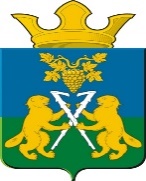   АДМИНИСТРАЦИЯ  НИЦИНСКОГО СЕЛЬСКОГО ПОСЕЛЕНИЯСЛОБОДО-ТУРИНСКОГО МУНИЦИПАЛЬНОГО РАЙОНА СВЕРДЛОВСКОЙ ОБЛАСТИП О С Т А Н О В Л Е Н И Еот 25 декабря 2020 годас. Ницинское                                   № 145О внесении изменений в постановление Администрации Ницинского сельского поселения от 18.03.2020 № 27 «О введении на территории Ницинского сельского поселения режима повышенной готовности и принятии дополнительных мер по защите населения от новой коронавирусной инфекции (2019-nCоV)»В соответствии с Указом Губернатора Свердловской области от 25.12.2020 № 739 -УГ «О внесении изменений в Указ Губернатора Свердловской области от 18.03.2020 № 100-УГ «О введении на территории Свердловской области режима повышенной готовности и принятии дополнительных мер по защите населения от новой коронавирусной инфекции (2019-nCoV)», от 25.03.2020 № 141-УГ, от 26.03.2020 № 143-УГ, от 27.03.2020 № 145-УГ, от 30.03.2020  № 151-УГ, от 02.04.2020 № 156-УГ, от 03.04.2020 № 158-УГ от 07.04.2020  № 163-УГ, от 10.04.2020 № 175-УГ, от 16.04.2020 № 181-УГ, от 17.04.2020 № 189-УГ, от 20.04.2020 № 190-УГ, от 21.04.2020 № 195-УГ, от 29.04.2020  № 219-УГ, от 30.04.2020 № 222-УГ, от 06.05.2020 № 227-УГ, от 09.05.2020 № 233-УГ, от 13.05.2020 № 234-УГ, от 18.05.2020 № 246-УГ, от 25.05.2020 № 262-УГ, от 01.06.2020 № 274-УГ, от 08.06.2020 № 282-УГ, от 15.06.2020 № 317-УГ, от 19.06.2020 № 328-УГ, от 22.06.2020 № 329-УГ, от 23.06.2020                 № 332-УГ, от 29.06.2020 № 338-УГ, от 30.06.2020 № 340-УГ, от 06.07.2020 № 356-УГ, от 13.07.2020 № 372-УГ, от 20.07.2020 № 382-УГ, от 27.07.2020 № 411-УГ, от 31.07.2020 № 421-УГ, от 03.08.2020 № 425-УГ, от 10.08.2020 № 452-УГ, от 17.08.2020 № 455-УГ, от 24.08.2020 № 456-УГ, от 28.08.2020 № 478-УГ, от 31.08.2020 № 479-УГ, от 07.09.2020 № 490-УГ, от 14.09.2020 № 501-УГ, от 21.09.2020 № 504-УГ, от 28.09.2020 № 515-УГ, от 06.10.2020 № 524-УГ, от 12.10.2020  №  541-УГ,   от  26.10.2020  № 589-УГ,   от   28.10.2020  №  594-УГ , от 06.11.2020  №  605-УГ,   от 13.11.2020   № 607-УГ,   от   20.11.2020  №  640-УГ, от 27.11.2020  №  648-УГ,  от 07.12.2020 № 665-УГ ,  от 11.12.2020 № 689-УГ, от 18.12.2020 № 711-УГ,   ПОСТАНОВЛЯЕТ: 1. Внести в постановление Администрации Ницинского сельского поселения от 18.03.2020 № 27 «О введении на территории Ницинского сельского поселения режима повышенной готовности и принятии дополнительных мер по защите населения от новой коронавирусной инфекции (2019-nCоV)» следующие изменения:1) части первую и вторую пункта 10 после слов «чье нахождение на рабочем месте является критически важным для обеспечения их функционирования,» дополнить словами «Лиц, являющихся участниками уголовного либо административного судопроизводства, следующих к месту участия в проводимых в установленном законом порядке процессуальных действиях (на основании удостоверения, повестки, вызова органа следствия, дознания либо суда),»;2) в частях первой-шестой пункта 19-1 слова «с 12 по 26 декабря 2020 года» заменить словами «,с 26 по 31 декабря 2020 года»;2. Настоящее постановление вступает в силу со дня его официального опубликования.3. Опубликовать настоящее постановление в печатном средстве массовой информации Думы и Администрации Ницинского сельского поселения «Информационный вестник Ницинского сельского поселения», а также обнародовать путем размещения на официальном сайте Ницинского сельского поселения в информационно-телекоммуникационной сети «Интернет» http://www.nicinskoe.ru/.4. Контроль за  исполнением настоящего постановления оставляю за собой».Глава Ницинского сельского поселения:                                Т.А.Кузеванова               